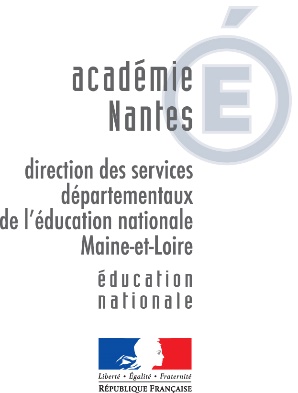 Evaluation Pré-OrientationVers les EGPACDOEALivret de passation cm2Français - MathématiquesCDOEA 2022- 2023Document à l’attention de l’enseignantIMPORTANT :  en cas d’adaptation, merci d’indiquer au fil des EXERCICES, dans le livret élève, les adaptations mises en place (texte lu intégralement, modification du temps imparti …)Le livret d’évaluation a été conçu à partir des livrets d’évaluation CE2 publiés par le Ministère de l’éducation nationale, de l’enseignement supérieur et de la recherche consultables sur http://eduscol.education.fr/pid33060 :banqu-outils-pour-l-evaluation.htmlMathématiques Attention l’EXERCICE n°15 mathématiques nécessite la calculatrice.FrançaisSaisie des resultats – si besoinSaisie des resultats – si besoinfiches de passation MathématiquesSéquence 1 EXERCICE 1 -  5min    NO0101 –   Dire aux élèves : « Dans ce tableau, il y a cinq nombres qui sont écrits en chiffres dans la colonne de gauche. Vous devez les écrire en lettres sur les pointillés de la colonne de droite. »Correction et codage :EXERCICE 2 -  2min    NO0106–   Dire aux élèves : « Je vais vous dicter des nombres. Vous devez les écrire en chiffres dans les cases. Dans la case A, écrivez quatre-cent-quatre-vingt-dix-huit. [pause 5 secondes – répéter – pause 5 secondes]. Dans la case B, écrivez … »Correction et codage:EXERCICE 3 -  4min    NO0501 –   Dire aux élèves : « Observez bien les cases, ligne par ligne [montrer]. Il faut trouver la règle, la même pour chaque ligne, puis compléter les cases vides. »Correction et codage EXERCICE 4 -  3min    NO0604 –   Dire aux élèves : «Regardez bien la ligne graduée sur votre cahier. Les nombres 0, 100 et 200 sont déjà placés. Il y a 5 cases vides. Il y a aussi 6 nombres proposés. Vous devrez compléter chaque case par un de ces nombres. »Correction et codage :Commentaires : Repérer et placer les nombres entiers naturels inférieurs à 1000 sur une droite graduée. Attention, il y a cinq cases et six nombres, il y en un en trop.EXERCICE 5 -  1min    NO0808 –   Dire aux élèves : « Observez la suite de nombres. Vous devez trouver la règle et compléter la suite en écrivant les nombres qui manquent dans les cases. »Correction et codage EXERCICE 6 -  2min    NO0816 –   Dire aux élèves : «« Observez la suite de nombres. Vous devez trouver la règle et écrire dans les cases les nombres qui manquent pour compléter les suites.  Correction et codage EXERCICE 7 -  3min    NO0907 –   Dire aux élèves : « Vous devez écrire le double de chaque nombre dans la case juste en dessous. »Correction et codage Commentaires : Connaitre les doubles des nombres d’usage courant.EXERCICE 8 -  2min    NO0910 –   Dire aux élèves : « Vous devez écrire la moitié de chaque nombre dans la case juste au-dessous. »Correction et codage EXERCICE 9 -  2min    NO1105 N01107–   Dire aux élèves : « Vous devez écrire la moitié de chaque nombre dans la case juste au-dessous. »Correction et codage NO1105Correction et codage NO1107Commentaire :  C’est un type d’EXERCICE permettant d’évaluer chez l’élève la capacité à utiliser une procédure experte de dénombrement par groupement de 10 (Nombre de points par bande verticale = 10).Mathématiques - Séquence 2EXERCICE 10 -  3min    CA0203 ; 205 ; 206Dire aux élèves : « Vous devez calculer ou compléter les additions, n’oubliez pas de recompter vos opérations. »2 + 2 + 2 + 2 + 2 = 10           			20 = 5 + 5 + 5 + 5Correction et codage 9 = 5 +4                     		      6 + 4 = 10		8 = …….+ .5Correction et codage 17= 8 + 9                          	  	     6 + 7 = 13                    		   4 +.10 = 14Correction et codage EXERCICE 11 -  4min    CA0401 ; CA0405Dire aux élèves : «Vous devez poser et effectuer l’opération 248 + 121 dans le cadre.Correction et codage CA0401Dire aux élèves : « Vous devez poser et effectuer l’opération 54 + 62 + 18 dans le cadre.Correction et codage CA0405EXERCICE 12 -  2min    CA1507Dire aux élèves : «Utilisez votre calculatrice pour effectuer le calcul proposé et cochez la bonne réponse. »Codage et correctionEXERCICE 13 -  5min    CA0514 ; CA0802Dire aux élèves : «Vous devez poser et effectuer l’opération dans le cadre en dessous. »Correction et codage  CA05014Correction et codage  CA0802Commentaire : Connaître et utiliser les techniques opératoires de la soustraction à 2 termes avec retenue.EXERCICE 14 -  4min    CA0609 ; CA0610Dire aux élèves : «Vous devez poser et effectuer l’opération dans le cadre en  dessous. »Correction et codage  CA0609Correction et codage  CA0610Commentaire : Connaître une technique opératoire de la multiplication et l’utiliser pour effectuer des multiplications par un nombre à un chiffre.EXERCICE 15 -  4min    CA1107 CA1124Dire aux élèves : « Il faut trouver le résultat de l’opération. Vous pouvez faire vos calculs dans le cadre en dessous. »Correction et codage CA1107Correction et codage CA1124Commentaire : Diviser par 2, par 5 ,  un nombre inférieur à 100EXERCICE 16 -  5min    CA1002Dire aux élèves : « Voici un problème. Nous allons le lire ensemble.Fatima a compté les cubes de sa boîte. Il y en a 100. Elle construit maintenant une tour avec 5 cubes par étage. Combien d’étages peut-elle construire avec tous les cubes ? Ecrivez vos recherches et vos calculs dans le premier cadre et écrivez votre réponse dans le deuxième cadre. »Correction et codage Commentaire : Diviser par 5 des nombres inférieurs ou égaux à 100.EXERCICE 17 -  3min    CA1306Dire aux élèves : « Voici un problème. Nous allons le lire ensemble.Un boulanger a cuit 370 pains. A midi, il en reste 55. Combien de pains a-t-il vendus ?Ecrivez vos recherches et vos calculs dans le premier cadre, et écrivez votre réponse dans le deuxième cadre. »EXERCICE 18 -  3min    CA1308Dire aux élèves : «Voici un problème. Nous allons le lire ensemble. Chloé pèse 50 kg, Hamid 80 kg, Matéo 70 kg, Lisa 60 kg, Nathan 55 kg et Yasmine 65 kg. L’ascenseur ne peut pas transporter plus de 200 kg, Hamid et Matéo sont déjà dans l’ascenseur. Qui peut encore monter dans l’ascenseur ? Tu peux effectuer tes recherches dans le cadre. »Correction et codage Commentaire : Après avoir lu un problème relevant d’une situation de recherche, additionner le poids de deux personnes et chercher à partir de cette somme le complément à 200 et choisir la personne dont le poids correspond à ce complément. C’est un type d’EXERCICE permettant d’évaluer chez l’élève la capacité à comprendre une situation complexe, à calculer une somme et à chercher le complément à 200.Mathématiques - Séquence 3EXERCICE 19 -  6min    GE0303Dire aux élèves : «Dire aux élèves : « Voici une figure que vous devez reproduire. On a commencé à la recopier. Terminez la figure en utilisant une règle. »Correction et codageCommentaires : Reproduire une figure débutéeEXERCICE 20 -  6min    GM0305Dire aux élèves : « Vous devez lire ce programme de construction et réaliser ce qui est demandé. »  Les longueurs demandées sont attendues à plus ou moins de 2 mm près Correction et codageEXERCICE 21 -  6min    GM0703Dire aux élèves : « Avec vos instruments, vous devez tracer un rectangle de 6 cm de longueur et de 3 cm de largeur. »Correction et codage :EXERCICE 22 -  1min    GM0106Dire aux élèves : « Vous devez compléter les égalités. »Correction et codage :1 kg = 1 000 g	    1 m = 100 cm 	1 € = 100 centimes	1 h = 60 min	1 km = 1 000 m	Commentaires : Connaître la relation entre heures et minutes, kilomètres et mètres, mètres et centimètres, kilogrammes et grammes, euros et centimes d’euros.EXERCICE 23 -  5min    GM0201, 202 ; 203 ; 204 ; 205Dire aux élèves : « Je vais lire une  phrase. Vous devrez compléter la case avec l’unité qui convient.  Centimètre- mètre – kilomètre – gramme – kilogramme – minute – heure – euro – litre. La leçon de mathématiques dure  45......La tablette de chocolat pèse 200.....Une règle d'écolier peut mesurer 30.....Le trajet en avion de Paris à New-York dure 7......Un tigre adulte pèse 190......Correction et codage : On acceptera les unités en toutes lettres ou en abrégé.Les réponses exactes sont :GM0201 : La leçon de mathématiques dure  45 MINUTES ou MINGM0202 La tablette de chocolat pèse 200 GRAMMES ou GRGM0203 Une règle d'écolier peut mesurer 30 CENTIMETRES ou CMGM0204 Le trajet en avion de Paris à New-York dure 7 HEURES ou H GM0205 Un tigre adulte pèse 190 KILOGRAMMES ou KGEXERCICE 24 -  5min    OG0103 ;OG0104 ;OG0105 ;OG0106Dire aux élèves : « Le graphique indique le nombre de jours de pluie par mois. Par exemple, il y a eu 10 jours de pluie au mois de décembre [montrer]. Nous allons lire ensemble la question puis vous y répondrez.Combien y a-t-il eu de jours de pluie au mois d’août ? »Le graphique indique le nombre de jours de pluie par mois. Quel est le mois le plus pluvieux ? Quel est le mois le moins pluvieux ?Quel est le mois où il y a eu 4 jours de pluie ? Correction et codageEXERCICE 25 -  5min    OG0113-14-15 Dire aux élèves : « « Voici un problème. Nous allons le lire ensemble.La directrice d'une école de cinq classes prépare les commandes pour la rentrée prochaine. Le matériel à commander est indiqué dans le tableau [le montrer aux élèves]. Vous devez lire ce tableau et répondre aux questions qui suivent : A- Combien de cahiers la directrice doit-elle commander pour la classe de CM1 ?B- Combien de manuels la directrice doit-elle commander pour la classe de CE1 ?C- Combien de cahiers la directrice doit-elle commander pour l'ensemble des élèves de l'école ? »Vous écrirez vos réponses sur les pointillés [les montrer]. »Correction et codage :fiches de passation françaissequence 1EXERCICE 1 -  5min    LI0106Dire aux élèves : « Vous allez lire silencieusement les mots encadrés. Ensuite, vous les lirez individuellement et à haute voix devant moi.» (Adapter l’organisation selon la configuration choisie et les habitudes de la classe).Correction et codage La passation est à organiser de sorte que les caractéristiques suivantes soient respectées pour chaque élève :avant la lecture à haute voix, l’élève dispose de 3 minutes pour lire la liste de mots ;chaque élève est appelé individuellement à venir lire à haute voix les mots.Les lettres « ill » sont présentes dans deux mots de la liste mais ne produisent pas le même son ce qui constitue une difficulté supplémentaire.EXERCICE 2 -  5min + 3min    LI0401-LI0402Lecture silencieuse : 5 minutes. Lecture individuelle à voix haute : 3 minutesLa passation est à organiser de sorte que les caractéristiques suivantes soient respectées pour chaque élève :Avant la lecture à haute voix, l’élève dispose de 5 minutes pour lire le texte ; Chaque élève est appelé individuellement à venir lire à haute voix le texte au maître.Dire aux élèves : Tu vas lire silencieusement le texte. Ensuite, Tu le liras individuellement et à haute voix.» (Adapter l’organisation selon la configuration choisie et les habitudes de la classe).Correction et codage EXERCICE 3 -  35min    LI0509- LI0510 - LI0511 - LI0512 – LI0513 - LI0514 – LI0515 – LI0516 – texte documentaire Le LoupDire aux élèves : « Vous allez lire un texte qui parle du loup et vous répondrez aux questions. Vous pouvez relire les différentes parties du texte autant que nécessaire. »ATTENTION : Si le texte a été lu à l’élève, indiquez-le sur le fichier, merci. Correction et codageCommentaires :L’élève est amené à lire silencieusement un texte documentaire en déchiffrant les mots inconnus et manifester sa compréhension dans des réponses à des questions. Cet EXERCICE comporte plusieurs items, qui peuvent être évalués individuellement ou dans le même temps, au choix de l’enseignant. Les stratégies de lecture d’un texte documentaire sont spécifiques à ce support et peuvent complexifier la tâche de l’élève.L’image au centre du document peut représenter un réel distracteur.Français Séquence 2EXERCICE 4 -  40min  ou moins si tous les items ne sont pas validés  LI0601, LI0602, LI0603, LI0604, LI0605, LI0606, LI0607, LI0608, LI0609 – texte narratifDire aux élèves : « Je vais vous lire le début d’un texte.  Il s’agit de l’histoire d’un éléphant. Vous lirez la suite du texte. Ensuite vous répondrez aux questions. Vous pouvez toujours relire le texte ou des parties du texte pour répondre. Je vous lis le début. » Lire jusqu’à « quand tu seras grand.. »ATTENTION : Si le texte a été lu à l’élève, indiquez-le sur le fichier, merci. Puis dire : « A vous de lire la suite et de répondre aux questions. » CommentairesCet EXERCICE comporte plusieurs items, qui peuvent être évalués individuellement ou dans le même temps, au choix de l’enseignant. Ce texte est une adaptation d’un conte des origines. Il est possible que les élèves l’aient rencontré : ils pourront alors être tentés de s’appuyer sur leurs connaissances, mais les questions nécessitent toutefois une attention particulière pour pouvoir répondre précisément.Français Séquence 3EXERCICE 5 – 15 min  ECO112 à ECO114Dire aux élèves : : « Un jour un lièvre veut faire la course avec une tortue, mais la tortue très maligne, joue un bon tour au lièvre pour gagner la course« Vous allez raconter la course du lièvre avec la tortue, mais surtout le bon tour que la tortue joue au lièvre pour gagner la course. Vous allez écrire cette histoire. Présentez correctement et soigneusement votre texte ; pensez aux majuscules et aux points. Faites attention à l’orthographe. » Au bout de 12 minutes, dire aux élèves : « Il vous reste 3 minutes »Correction et codage : EXERCICE 6 –temps 05 min   ECO203Dire aux élèves :  «  Vous allez relire l’histoire que vous venez d’écrire. Avec un crayon vert, vous allez essayer de corriger l’orthographe de votre production.EXERCICE 7 –temps 15 min   ECO204 ECO205Consignes pour le maître : Au début de l’EXERCICE :S’assurer que seul le poème est visible au tableau, qu’il est bien conforme au modèle ci-dessous et respecte les sauts de lignes.Ecrire au tableau en cursive sur la partie lignée si possible.Lire le texte, puis dire aux élèves :« Vous allez copier cet extrait de poème en écriture attachée/cursive (choix du vocabulaire en fonction de la pratique de la classe). Attention, il faut écrire le mieux possible et présenter le texte exactement comme au tableau. »La cigale et la fourmi[saut de ligne]– Nuit et jour à tout venantJe chantais, ne vous déplaise.– Vous chantiez ? J'en suis fort aise.Eh bien : dansez maintenant.[saut de ligne]Jean de La Fontaine, livre 1Correction et codage :EXERCICE 8 –temps 1 min   VO0206Dire aux élèves :  « Je vais vous lire une phrase. Dans cette phrase, un mot est encadré. Vous devez retrouver le  de ce mot parmi les quatre propositions qui vous sont faites. Vous devez cocher la bonne réponse. Il n'y a qu'une seule réponse possible. »Rappeler ce qu'est un synonyme le cas échéant.Lire la phrase: :  « Le bambou pousse rapidement. »Puis les quatre propositions : « bizarrement – dehors – lentement - vite »Dire : « Cochez le synonyme du mot rapidement. Correction et codage :EXERCICE 9 –temps 1 min   VO0305Dire aux élèves :  « Je vais vous lire la liste de mots : Vous allez écrire ces mots dans les cases vides en respectant l'ordre alphabétique. Tortue- serpent- panda- zèbre. » « Je vais vous lire la liste de mots : Vous allez écrire ces mots dans les cases vides en respectant l'ordre alphabétique. Tortue- serpent- panda- zèbre. »Correction et codage :EXERCICE 10 –temps 1 min   VO0505Dire aux élèves :« Voici un mot que je vais vous lire. Vous devez retrouver le contraire de ce mot parmi les quatre propositions qui vous sont faites. Vous devez entourer la bonne réponse. Il n'y a qu'une seule réponse possible. »Dire : « Entourez le contraire du mot : gentillesse ». Puis, lire les quatre mots proposés : « méchanceté – générosité – bonheur – amabilité »Laisser 30 secondes aux élèves.Correction et codage :EXERCICE 11 –temps 3 min   OR0111 , ORO112 , ORO113Dire aux élèves :« Nous allons faire une dictée de deux phrases. Voici la première phrase. Je vais vous la lire une première fois, puis je vous la dicterai. On commence. »Le groupe nominal « violents orages » doit être dit en entier avec la liaison.Dicter aux élèves :« Les violents orages éclatent sur la ville endormie. »Procéder de la même façon pour :« Les petits lutins se cachent sous les grandes branches. » Relire les deux phrases. Dire aux élèves : « Vous avez une minute pour relire et pour corriger les erreurs que vous avez pu faire. »Préciser : « Vérifiez si vous avez bien mis les majuscules et les points. Vérifiez si vous avez bien fait attention à tous les accords. »Correction et codageEXERCICE 12 –temps 8 min   GR0101 ; 0102, 0103Dire aux élèves :« Pour chaque phrase que je vais te lire, tu écris le verbe entre parenthèses au temps indiqué »  Lire les phrases et laisser 30 secondes pour l’écriture. A la fin de l’EXERCICE dire : « Il reste 3 minutes. Relis-toi et fais attention à l’orthographe ».Séquence 1 Séquence 1 Séquence 1 24 min24 min24 min24 minEXERCICECompétences FicheDescriptif sommaireDescriptif sommaireDegréC/IDurée1Ecrire les nombres entiers naturels inférieurs à 1000NO0101Écriture littéraleÉcriture littérale3Collectif52Ecrire les nombres entiers naturels inférieurs à 1000NO0106Dictée de nombresDictée de nombres2Collectif2’3Ecrire les nombres entiers naturels inférieurs à 1000NO0501Encadrement entre deux multiples de 10Encadrement entre deux multiples de 103Collectif44Ecrire les nombres entiers naturels inférieurs à 1000NO0604Placement de 6 nombres sur une droitePlacement de 6 nombres sur une droite2Collectif35Compléter des suites de 10 en 10, de 100 en 100NO0808Ordre croissant 10 en 10Ordre croissant 10 en 102Collectif16Compléter des suites de 10 en 10, de 100 en 100NO0816Ordre décroissant 10 en 10Ordre décroissant 10 en 103Collectif27Connaître les doubles de nombres d'usage courantNO0907Ecrire le doubleEcrire le double3Collectif38Connaître les doubles de nombres d'usage courantNO0910Ecrire la  moitié Ecrire la  moitié 3Collectif29Ecrire les nombres entiers naturels inférieurs à 1000NO1105NO1107Dénombrement multiple de 10Dénombrement multiple de 102Collectif2Séquence 2 Séquence 2 Séquence 2 35 min35 min35 min35 minEXERCICECompétences FicheDescriptif sommaireDescriptif sommaireDegréC/IDurée10Produire et reconnaître les décompositions additives des nombres inférieurs à 20CA203 CA0205CA02069 additions à compléter (< 20)9 additions à compléter (< 20)2Collectif311Connaître et utiliser les techniques opératoires de l'additionCA0401CA04051 addition à 2 chiffres sans retenue1 addition à 2 chiffres sans retenue1Collectif412Utiliser les fonctions de base de la calculatriceCA1507AdditionAddition1Collectif213Connaître et utiliser les techniques opératoires de la soustractionCA0514CA08021 soustraction à retenue1 soustraction à retenue4Collectif514Connaître et  utiliser une technique opératoire de la multiplication (nombre à 1 chiffre)CA0609CA06101 multiplication avec 1 chiffre au multiplicateur1 multiplication avec 1 chiffre au multiplicateur2Collectif415Diviser par 2, par 5 des nombres inférieurs à 100CA1107CA112472/272/24Collectif416approcher la division de deux nombres entiers à partir d'un problème de partage ou de groupementsCA1002PartagePartage3Collectif517Résoudre des problèmes relevant de l’additionCA1306SoustractionSoustraction3Collectif318Résoudre des problèmes relevant de la soustractionCA1308Addition et soustractionAddition et soustraction2Collectif3Séquence 3 Séquence 3 38min38min38min38min38minEXERCICECompétences FicheDescriptif sommaireDegréDegréC/IDurée19Décrire, reproduire, tracer un carré, un rectangle, un triangle, un triangle rectangleGE0303Reproduction de figures22Collectif620Utiliser des instruments et des techniques pour réaliser des tracés, reproduire des figures géométriques simples : règle, équerreGE0305Suivre un programme de construction33Collectif621Utiliser des instruments et des techniques pour réaliser des tracés, reproduire des figures géométriques simples : règle, équerreGE0703Traçage d’un rectangle22Collectif622connaître la relation entre heures et minutes, mètre et centimètre, kilomètre et mètre, kilogramme et gramme, euro et centimes d'euroGM0106Conversions toutes les grandeurs44Collectif123Connaître les unités de mesure de longueur, durée et masseGM0201 ; 202 ; 203 : 204 ; 205Choisir l’unité22Collectif524utiliser, lire ou compléter un tableau ou graphiqueOG0103 ; 104 : 105 ; 106Recherche, tri et traitement d’informationsRecherche, tri et traitement d’informations1Collectif825Utiliser, lire ou compléter un tableau ou graphiqueOG0113, 114, 1152Collectif6Séquence 1 Séquence 1 Séquence 1 Séquence 1 48 min48 min48 minEXERCICECompétencesFichesDescriptif sommaireDegréDegréC/IDuréeDurée1Déchiffrer des mots connus et inconnus rapidementLI0106Liste de mots11Individuel552Lire à haute voix un texte comprenant des mots connus et inconnusLI0401Lire un texte à haute voix11Individuel552Lire à haute voix un texte comprenant des mots connus et inconnusLI0402Lire de façon fluide22Individuel333Lire un texte documentaire et manifester sa compréhensionLI0521LI0509,LI0510,LI0511, I0512, LI0513,LI0514 LI0515, LI0516Texte documentaire  Le loup - regroupement d'itemsde 1 à 3de 1 à 3Collectif3535Séquence 2 Séquence 2 Séquence 2 Séquence 2 40min40min40min4Lire un texte narratif et manifester sa compréhension identifier les personnages, les événements et les circonstancesLI0600LI0601-LI0602- LI0603- LI0604- LI0605- LI0606- LI0607- LI0608- LI0609-Texte narratif Pourquoi les éléphants partie 1 – regroupement d’items1 – cycle 31 – cycle 3Collectif4040Séquence 3 Séquence 3 Séquence 3 50 min50 min50 min50 min50 min5Rédiger un texte court (une demi-page environ), cohérent, organisé et ponctué selon le but recherché et le destinataire choisi, EC0112EC0113ECO114Texte avec amorce (le lièvre et la tortue) cohérence et enchainements des éléments de l’histoire et syntaxiquement correct33Collectif15156en exerçant une vigilance orthographiqueECO203Reprendre le texte produit dans l’EXERCICE précédent et être capable de s’auto corriger.collectif557Copier sans erreur un texte de cinq à dix lignes en soignant la présentationEC0204ECO205Copier un poème écrit au tableau2-cycle 32-cycle 3Collectif15158Donner des synonymesVO0206Cocher le synonyme du mot encadré: vite1 – cycle 31 – cycle 3Collectif119Commencer à utiliser l’ordre alphabétiqueVO0305Ranger 4 mots dans l'ordre alphabétique (1 lettre)2 – cycle 32 – cycle 3Collectif1110Trouver un mot de sens opposéVO0505Entourer le contraire (gentillesse)1 – cycle 31 – cycle 3Collectif1111Respecter les correspondances entre lettres et sonsOR0111ORO112ORO113Dictée de phrases - Les violents orages éclatent sur la ville endormie. Les petits lutins se cachent sous les grandes branches.(10 mots)44Collectif3312Respecter l'accord entre le sujet et le verbe.GR0101GR0102GR0103Conjuguer des verbes au présent, imparfait, futur de l’indicatif Cycle 3Cycle 3Collectif88MATHEMATIQUESMATHEMATIQUESMATHEMATIQUESMATHEMATIQUESMATHEMATIQUESexercicecodage 1901NO01011902NO01061903NO05011904NO06041905NO08081906NO08161907NO09071908NO09101909NO11051909NO110719010CA020319010CA020519010CA020619011CA040119011CA040519012CA150719013CA051419013CA080219014CA060919014CA061019015CA110719015CA112419016CA100219017CA130619018CA130819019GE030319020GE030519021GE070319022GM010619023GM020119023GM020219023GM020319023GM020419023GM020519024OG010319024OG010419024OG010519024OG010619025OG011319025OG011419025OG0115190FRANCAISFRANCAISFRANCAISFRANCAISFRANCAISexercicecodage 1901LI01061902LI04011902LI04021903LI05091903LI05101903LI05111903LI05121903LI05131903LI05141903LI05151903LI05161904LI06011904LI06021904LI06031904LI06041904LI06051904LI06061904LI06071904LI06081904LI06091905EC01121905EC01131905EC01141906EC02031907EC02041907EC0205 1908VO02061909VO030519010VO050519011OR011119011OR011219011OR011319012OR020119012OR020219012OR0203190Code 1Les 5 nombres sont écrits correctement (correspondance grapho-phonétique correcte) : cent-quarante-trois ; trois-cent-soixante-douze ; quatre-vingt-dix-huit ; cinq-cents ; huit-cent-seize.NB : on ne tiendra pas compte des erreurs d’orthographe ni de l’usage ou non des traits d’union.Code 9Autre réponse.Code 0Absence de réponse.Code 1Les 6 nombres sont écrits correctement : 498, 276, 97, 609, 982, 864.Code 9Autre réponse.Code 0Absence de réponse.520526530404550130133140250251260870874880600609610Code 1Les 6 cases sont correctement complétées.Code 9Autre réponse.Code 0Absence de réponse.Code 1Les 5 nombres sont correctement placés : 30 – 66 – 107 – 155 – 192 Code 9Autre réponse.Code 0Absence de réponse.Code 1La suite est complétée sans erreur : 43-53-63-73-83-93-103-113Code 9Autre réponse.Code 0Absence de réponse.Code 1La suite est complétée sans erreur :  164, 154, 144, 134, 124, 114, 104, 94Code 9Autre réponse.Code 0Absence de réponse.Code 1Doubles : les 6 réponses sont exactes ( 100, 16, 32, 24, 44, 20 )Code 9Autre réponse.Code 0Absence de réponse.Code 1Moitiés : les 6 réponses sont exactes (5 – 20 – 400 – 25 – 100 – 8).Code 9Autre réponse.Code 0Absence de réponse.Code 1Réponse correcte 120.Code 9Autre réponse.Code 0Absence de réponse.Code 1Procédure experte : multiplication , groupement de 10Code 9Autre réponse.Code 0Absence de réponse.CA0203Code 1Les deux réponses sont exactesCA0203Code 9Autre réponse.CA0203Code 0Absence de réponse.CA0205Code 1Les trois réponses sont exactesCA0205Code 9Autre réponse.CA0205Code 0Absence de réponse.CA0206Code 1Les trois réponses sont exactesCA0206Code 9Autre réponse.CA0206Code 0Absence de réponse.Code 1369 Code 9Autre réponseCode 0Absence de réponseCode 1134 Code 9Autre réponseCode 0Absence de réponseCode 1La réponse exacte est 934.Code 9Autre réponse.Code 0Absence de réponse.Code 1Le résultat de la soustraction est exact : 983 – 67  = 916.Code 1Le résultat de la soustraction est exact : 802 – 86 =  716.Code 1Le résultat de la multiplication est exact : 232 x 3 = 696 Code 1Le résultat de la multiplication est exact : 345 x 25  = 8625.Code 1Le résultat est exact (quelle que soit la procédure de l’élève) : 72 : 2 = 36  Code 9Autre réponse.Code 0Absence de réponse.Code 1Le résultat est exact (quelle que soit la procédure de l’élève) 80 : 5 = 16  Code 9Autre réponse.Code 0Absence de réponse.Code 1La réponse est exacte : 20 étages. On acceptera « 20 ».Code 9Autre réponse.Code 0Absence de réponse.Code 1La réponse est exacte : 315 pains. On acceptera la réponse « 315 ».Code 9Autre réponse.Code 0 Absence de réponse.Code 1La réponse est exacte : Chloé.Code 9Autre réponse.Code 0Absence de réponse.Code 1La reproduction de la figure est exacte et complète.Code 9Autre réponse.Code 0Absence de réponse.Code 12 des 3 consignes correctement traitéesCode 9Autre réponseCode 0Absence de réponse.Code 1Un rectangle est correctement tracé : les angles sont droits (à 2° près) et les côtés opposés de même longueur.Code 9Autre réponse.Code 0Absence de réponse.Code 1Les 5 égalités sont correctement complétées.Code 9Autre réponse.Code 0Absence de réponse.Code 1La réponse est exacte Code 9Autre réponse.Code 0Absence de réponse.CommentairesConnaître les unités de mesure de longueur, durée et masse.OG0103Code 1La réponse exacte est : 12OG0103Code 9Autre réponseOG0103Code 0Absence de réponseOG0104Code 1La réponse exacte est : SEPTEMBREOG0104Code 9Autre réponseOG0104Code 0Absence de réponseOG0105Code 1La réponse exacte est : JUINOG0105Code 9Autre réponseOG0105Code 0Absence de réponseOG0106Code 1La réponse exacte est : MAIOG0106Code 9Autre réponseOG0106Code 0Absence de réponseItem AOG0113Code 1La réponse A est exacte : 96Item AOG0113Code 9Autre réponse.Item AOG0113Code 0Absence de réponse.Item BOG0114Code 1La réponse B est exacte : 50Item BOG0114Code 9Autre réponse.Item BOG0114Code 0Absence de réponse.Item COG0115Code 1La réponse C est exacte : 492Item COG0115Code 9Autre réponse.Item COG0115Code 0Absence de réponse.Code 1 L’élève déchiffre correctement les six mots.Code 9 Autre réponse.Code 0 Absence de réponse.Code 1 Les mots du texte sont identifiés et oralisés sans difficulté.Code 1 La lecture est fluide, la ponctuation bien respectée.Code 9 Autre réponse.Code 0 Absence de réponse.Code 1LI0509 La réponse indique que c’est l’homme qui chassait le loup.Code 1LI0510La réponse indique que les petits de la louve s’appellent des louveteaux.Code 1LI0511 La réponse indique que le loup hurle pour rassembler la meute.Code 1LI0512 La réponse indique que les oreilles sont toujours droitesCode 1LI0513 La réponse indique qu’une meute est un groupe familial d’une dizaine  de loups.Code 1LI0514 La réponse indique que le cousin du loup est le chien.Code 1LI0515 La réponse indique que le loup mange des petits animaux, des cerfs et des chevreuils ou qu’il mange de la viande ou qu’il est carnivore.Code 1LI0516 La réponse indique que les louveteaux naissent au printemps. Code 9 Autre réponse. Code 0 Absence de réponse.Code 1LI0201 Toute réponse indiquant que le petit éléphant ne rêve que de voyager.Code 1LI0202 La réponse indique qu’il s’en va sans faire de bruit pour que sa maman ne l’entende pas partir.Code 1LI0603 La réponse indique que le fleuve s’appelle Limpopo.Code 1LI0604 La réponse indique qu’il se rapproche du fleuve pour se laver les dents.Code 1LI0605 La réponse indique qu’ils n’ont pas de trompe (ou qu’ils ont un nez.)Code 1LI0606 La réponse indique que la maman trouve qu’il est trop petit.Code 1LI0607 La réponse indique que le petit éléphant doit aller tout droit.Code 1LI0608 La réponse indique que le petit éléphant doit se méfier des crocodiles parce qu’ils sont dangereux.Code 1LI0609 La réponse indique que le petit éléphant se brosse les dents devant le grand fleuve Limpopo. Code 9 Autre réponse. Code 0 Absence de réponse.ECO112Code 1L’élève a écrit au moins 5 lignes syntaxiquement correctes.ECO112Code 9Autre réponse.ECO112Code 0Absence de réponse.ECO113Code 1Les personnages de l’histoire initiale (le lièvre, la tortue) sont repris ; l’action imaginée est compatible avec le début du récit et l’histoire racontée a une fin.ECO113Code 9Autre réponse.ECO113Code 0Absence de réponse.ECO114Code 1Les éléments de l’histoire imaginée s’enchaînent bien, les idées sont correctement organisées.ECO114Code 9Autre réponse.ECO114Code 0Absence de réponse.ECO203Code 1Avec sa correction, l’élève produit au moins une phrase cohérente.ECO203Code 9Autre réponse.ECO203Code 0Absence de réponse.EC0204Code 1Respect de l’orthographe et des majuscules.EC0204Code 9Autre réponse.EC0204Code 0Absence de réponse.EC0205Code 1La mise en forme est respectée (sauts de lignes respectés, retours à la ligne faits correctement)EC0205Code 9Autre réponse.EC0205Code 0Absence de réponse.Code 1Le mot « vite » est coché.Code 9Autre réponse.Code 0Absence de réponse.Code 1L’élève a écrit « panda- serpent – tortue - zèbre. »L’ordre alphabétique est respecté. Il n’y a aucune erreur.Code 9Autre réponse.Code 0Absence de réponse.Code 1L’élève a entouré le mot : « méchanceté».Code 9Autre réponse.Code 0Absence de réponse.OR0404Code 1Les dix mots suivants : orage(s), ville, endormi(e), petit(s), lutins(s), grande(s), branche(s), éclate(nt), violent(s), cache(nt) sont écrits correctement sans tenir compte des accords.OR0404Code 9Autre réponse.OR0404Code 0Absence de réponse.OR0112Code 1 2 noms sur 2 (lutins, branches) portent la marque du pluriel.OR0112Code 9Autre réponse.OR0112Code 0Absence de réponse.OR0113Code 12 adjectifs sur 2 (petits, grandes) portent l’accord de l’adjectif au sein du groupe nominal.OR0113Code 9Autre réponse.OR0113Code 0Absence de réponse.GR0101Code 1L’élève écrit  au moins une bonne réponse sur les deux : sont / aGR0101Code 9Autre réponse.GR0101Code 0Absence de réponse.GR0102Code 1L’élève écrit au moins une bonne réponse sur les deux : jouait / poussaientGR0102Code 9Autre réponse.GR0102Code 0Absence de réponse.GR0103Code 1L’élève écrit au moins une bonne réponse sur les deux : irons / préparerasGR0103Code 9Autre réponse.GR0103Code 0Absence de réponse.